Дополнительные требования:Дополнительные требования:  ВводнаяИнформацияИнформацияИнформацияИнформацияИнформацияИнформацияИнформацияИнформацияИнформацияИнформацияИнформацияДата подачи заявки:Наименование Заказчика:Наименование объекта:Адрес объекта: Контактное лицо:Контактные данные:Телефон:      Телефон:      Телефон:      Телефон:      Телефон:      Телефон:      E-Mail:      E-Mail:      E-Mail:      E-Mail:      E-Mail:      Материал корпуса: Стеклопластик Стеклопластик Стеклопластик Стеклопластик Стеклопластик Стеклопластик Стеклопластик Стеклопластик Стеклопластик Стеклопластик СтеклопластикРабочая схема насосов:Рабочих насосов, штРабочих насосов, штРабочих насосов, штРабочих насосов, штРабочих насосов, штРабочих насосов, штРабочая схема насосов:Резервных насосов, штРезервных насосов, штРезервных насосов, штРезервных насосов, штРезервных насосов, штРезервных насосов, штРабочая схема насосов:Насосов на складе, штНасосов на складе, штНасосов на складе, штНасосов на складе, штНасосов на складе, штНасосов на складе, штПерекачиваемая среда: Хоз.-бытовые стоки Хоз.-бытовые стоки Ливневые стоки Ливневые стоки Ливневые стоки Производственные стоки (в доп. требованиях указать состав) Производственные стоки (в доп. требованиях указать состав) Производственные стоки (в доп. требованиях указать состав) Производственные стоки (в доп. требованиях указать состав) Производственные стоки (в доп. требованиях указать состав) Производственные стоки (в доп. требованиях указать состав)Максимальный часовой приток сточных вод, (м3/ч)      **      ***Требуемая производительность насосного агрегата, (м3/ч)   *Требуемая производительность насосного агрегата, (м3/ч)   *Требуемая производительность насосного агрегата, (м3/ч)   *Требуемая производительность насосного агрегата, (м3/ч)   *Требуемая производительность насосного агрегата, (м3/ч)   *Требуемая производительность насосного агрегата, (м3/ч)   *Напор на выходе из КНС, м.вод.ст:        (указываются потери напора в напорном трубопроводе рассчитанные при указанной  производительности насосного агрегата)        (указываются потери напора в напорном трубопроводе рассчитанные при указанной  производительности насосного агрегата)        (указываются потери напора в напорном трубопроводе рассчитанные при указанной  производительности насосного агрегата)        (указываются потери напора в напорном трубопроводе рассчитанные при указанной  производительности насосного агрегата)        (указываются потери напора в напорном трубопроводе рассчитанные при указанной  производительности насосного агрегата)        (указываются потери напора в напорном трубопроводе рассчитанные при указанной  производительности насосного агрегата)        (указываются потери напора в напорном трубопроводе рассчитанные при указанной  производительности насосного агрегата)        (указываются потери напора в напорном трубопроводе рассчитанные при указанной  производительности насосного агрегата)        (указываются потери напора в напорном трубопроводе рассчитанные при указанной  производительности насосного агрегата)        (указываются потери напора в напорном трубопроводе рассчитанные при указанной  производительности насосного агрегата)        (указываются потери напора в напорном трубопроводе рассчитанные при указанной  производительности насосного агрегата)При отсутствии данных по производительности насоса и напора указать:Длина напорного трубопровода (м.п.):     Длина напорного трубопровода (м.п.):     Длина напорного трубопровода (м.п.):     Длина напорного трубопровода (м.п.):     Длина напорного трубопровода (м.п.):     Длина напорного трубопровода (м.п.):     Длина напорного трубопровода (м.п.):     Длина напорного трубопровода (м.п.):     Длина напорного трубопровода (м.п.):     Длина напорного трубопровода (м.п.):     Длина напорного трубопровода (м.п.):     При отсутствии данных по производительности насоса и напора указать:Наружный диаметр и толщину стенки, мм):      **Наружный диаметр и толщину стенки, мм):      **Наружный диаметр и толщину стенки, мм):      **Наружный диаметр и толщину стенки, мм):      **Наружный диаметр и толщину стенки, мм):      **Наружный диаметр и толщину стенки, мм):      **Наружный диаметр и толщину стенки, мм):      **Наружный диаметр и толщину стенки, мм):      **Наружный диаметр и толщину стенки, мм):      **Наружный диаметр и толщину стенки, мм):      **Наружный диаметр и толщину стенки, мм):      **При отсутствии данных по производительности насоса и напора указать:Материал трубопровода:      Материал трубопровода:      Материал трубопровода:      Материал трубопровода:      Материал трубопровода:      Материал трубопровода:      Материал трубопровода:      Материал трубопровода:      Материал трубопровода:      Материал трубопровода:      Материал трубопровода:      При отсутствии данных по производительности насоса и напора указать:Перепад высот между началом и концом напорного участка (м):     **Перепад высот между началом и концом напорного участка (м):     **Перепад высот между началом и концом напорного участка (м):     **Перепад высот между началом и концом напорного участка (м):     **Перепад высот между началом и концом напорного участка (м):     **Перепад высот между началом и концом напорного участка (м):     **Перепад высот между началом и концом напорного участка (м):     **Перепад высот между началом и концом напорного участка (м):     **Перепад высот между началом и концом напорного участка (м):     **Перепад высот между началом и концом напорного участка (м):     **Перепад высот между началом и концом напорного участка (м):     **При отсутствии данных по производительности насоса и напора указать:Характеристика трассы (наличие поворотов): Характеристика трассы (наличие поворотов): Характеристика трассы (наличие поворотов): Характеристика трассы (наличие поворотов): Характеристика трассы (наличие поворотов): Характеристика трассы (наличие поворотов): Характеристика трассы (наличие поворотов): Характеристика трассы (наличие поворотов): Характеристика трассы (наличие поворотов): Характеристика трассы (наличие поворотов): Характеристика трассы (наличие поворотов): Сведения о КНССведения о КНССведения о КНССведения о КНССведения о КНССведения о КНССведения о КНССведения о КНССведения о КНССведения о КНССведения о КНССведения о КНС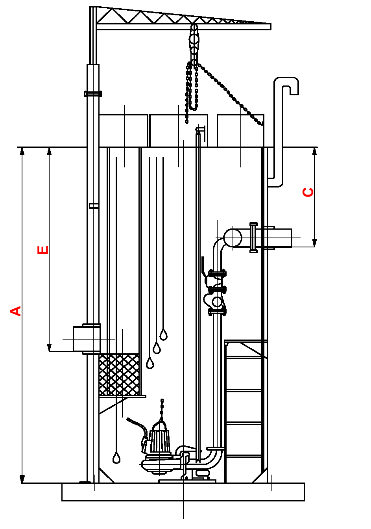 AГлубина подземной части КНС (мм): Глубина подземной части КНС (мм): Глубина подземной части КНС (мм): Глубина подземной части КНС (мм): Глубина подземной части КНС (мм): DДиаметр КНС (мм):Диаметр КНС (мм):Диаметр КНС (мм):Диаметр КНС (мм):Диаметр КНС (мм):Количество и расположение подводящих труб (в плане)**:Количество и расположение подводящих труб (в плане)**:Количество и расположение подводящих труб (в плане)**:Количество и расположение подводящих труб (в плане)**:Количество и расположение подводящих труб (в плане)**:Количество и расположение подводящих труб (в плане)**:кол.кол.кол.кол.Количество и расположение подводящих труб (в плане)**:Количество и расположение подводящих труб (в плане)**:Количество и расположение подводящих труб (в плане)**:Количество и расположение подводящих труб (в плане)**:Количество и расположение подводящих труб (в плане)**:Количество и расположение подводящих труб (в плане)**:часовчасовчасовчасовEГлубина заложения, ммГлубина заложения, ммГлубина заложения, ммГлубина заложения, ммГлубина заложения, ммFДиаметр подводящего трубопровода, DNДиаметр подводящего трубопровода, DNДиаметр подводящего трубопровода, DNДиаметр подводящего трубопровода, DNДиаметр подводящего трубопровода, DNМатериал трубопровода (стальной, НПВХ, гофрированный):Материал трубопровода (стальной, НПВХ, гофрированный):Материал трубопровода (стальной, НПВХ, гофрированный):Материал трубопровода (стальной, НПВХ, гофрированный):Материал трубопровода (стальной, НПВХ, гофрированный):Количество и расположение напорных трубопроводов (в плане)**:Количество и расположение напорных трубопроводов (в плане)**:Количество и расположение напорных трубопроводов (в плане)**:Количество и расположение напорных трубопроводов (в плане)**:Количество и расположение напорных трубопроводов (в плане)**:Количество и расположение напорных трубопроводов (в плане)**:кол.кол.кол.Количество и расположение напорных трубопроводов (в плане)**:Количество и расположение напорных трубопроводов (в плане)**:Количество и расположение напорных трубопроводов (в плане)**:Количество и расположение напорных трубопроводов (в плане)**:Количество и расположение напорных трубопроводов (в плане)**:Количество и расположение напорных трубопроводов (в плане)**:часовчасовчасовCГлубина заложения, мм:  Глубина заложения, мм:  Глубина заложения, мм:  Глубина заложения, мм:  Глубина заложения, мм:  GРасстояние между напорными трубопроводами, мм:Расстояние между напорными трубопроводами, мм:Расстояние между напорными трубопроводами, мм:Расстояние между напорными трубопроводами, мм:Расстояние между напорными трубопроводами, мм:ВДиаметр напорного трубопровода, DNДиаметр напорного трубопровода, DNДиаметр напорного трубопровода, DNДиаметр напорного трубопровода, DNДиаметр напорного трубопровода, DNМатериал трубопровода (стальной, ПЭ):Материал трубопровода (стальной, ПЭ):Материал трубопровода (стальной, ПЭ):Материал трубопровода (стальной, ПЭ):Материал трубопровода (стальной, ПЭ):Расположение кабельного ввода, часовРасположение кабельного ввода, часовРасположение кабельного ввода, часовРасположение кабельного ввода, часовРасположение кабельного ввода, часовРасположение кабельного ввода, часовДополнительная информация:      Дополнительная информация:      Дополнительная информация:      Дополнительная информация:      Дополнительная информация:      Дополнительная информация:      Дополнительная информация:      Дополнительная информация:      Дополнительная информация:      Дополнительная информация:      Дополнительная информация:      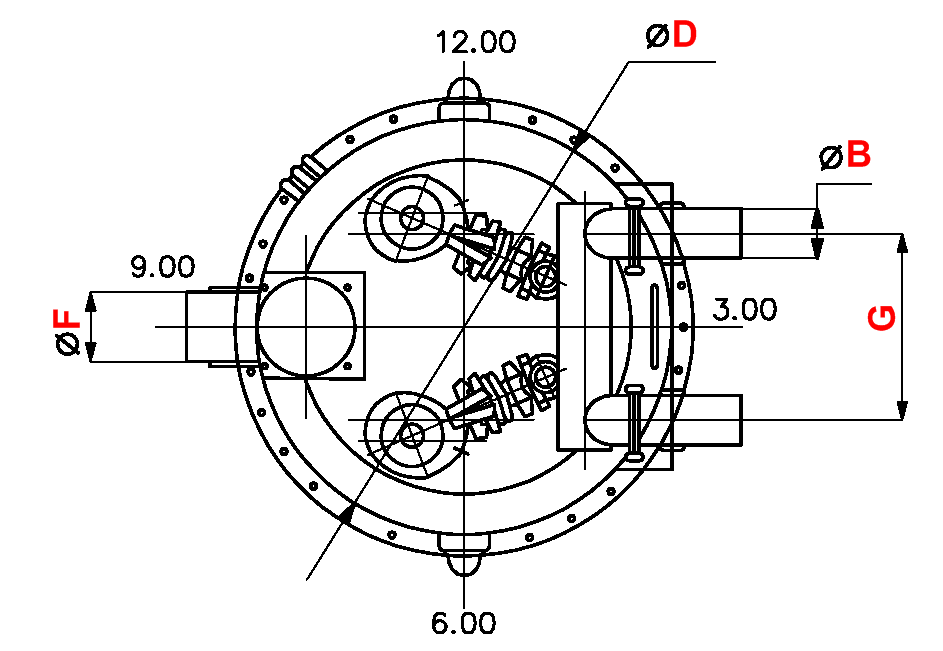 Дополнительная информация:      Дополнительная информация:      Дополнительная информация:      Дополнительная информация:      Дополнительная информация:      Дополнительная информация:      Дополнительная информация:      Дополнительная информация:      Дополнительная информация:      Дополнительная информация:      Дополнительная информация:      Теплоизоляция корпуса, ммН=     Н=     Н=     Н=     Н=     Н=     Н=     Н=     Н=     Н=     Н=     Параметры подбора щита управленияПараметры подбора щита управленияПараметры подбора щита управленияПараметры подбора щита управленияПараметры подбора щита управленияПараметры подбора щита управленияПараметры подбора щита управленияПараметры подбора щита управленияПараметры подбора щита управленияПараметры подбора щита управленияПараметры подбора щита управленияПараметры подбора щита управленияИсполнение щита управления: УХЛ1 (уличного исполнения). УХЛ1 (уличного исполнения). УХЛ1 (уличного исполнения). УХЛ1 (уличного исполнения). УХЛ2 (под навесом, в контейнерах без теплоизоляции) УХЛ2 (под навесом, в контейнерах без теплоизоляции) УХЛ2 (под навесом, в контейнерах без теплоизоляции) УХЛ2 (под навесом, в контейнерах без теплоизоляции) УХЛ2 (под навесом, в контейнерах без теплоизоляции) УХЛ2 (под навесом, в контейнерах без теплоизоляции) УХЛ2 (под навесом, в контейнерах без теплоизоляции)Исполнение щита управления: УХЛ3 (в неотапливаемых помещениях) УХЛ3 (в неотапливаемых помещениях) УХЛ3 (в неотапливаемых помещениях) УХЛ3 (в неотапливаемых помещениях) УХЛ4 (в отапливаемых помещениях) УХЛ4 (в отапливаемых помещениях) УХЛ4 (в отапливаемых помещениях) УХЛ4 (в отапливаемых помещениях) УХЛ4 (в отапливаемых помещениях) УХЛ4 (в отапливаемых помещениях) УХЛ4 (в отапливаемых помещениях)Количество вводов питания:  1 ввод 1 ввод 1 ввод 2 ввода  2 ввода  2 ввода  2 ввода   2 ввода + АВР  2 ввода + АВР  2 ввода + АВР  2 ввода + АВРМетод пуска насосов: Прямой  Прямой  Звезда-Треугольник Звезда-Треугольник Устройство плавного пуска  Устройство плавного пуска  Устройство плавного пуска   Частотное регулирование (указать способ управления ЧП)  Частотное регулирование (указать способ управления ЧП)  Частотное регулирование (указать способ управления ЧП)  Частотное регулирование (указать способ управления ЧП)Способ управления насосами поплавковые выключатели поплавковые выключатели Гидростатический датчик уровня Гидростатический датчик уровняДругой способ управления      Другой способ управления      Другой способ управления      Другой способ управления      Другой способ управления      Другой способ управления      Другой способ управления      ДиспетчеризацияСпособ передачи данныхСпособ передачи данныхПротокол передачи данныхПротокол передачи данныхДополнительная информацияДополнительная информацияДополнительная информацияДополнительная информацияДополнительная информацияДополнительная информацияДополнительная информацияДиспетчеризация☐ GSM-модем☐ GSM-модем☐ Modbus RTU☐ Modbus RTUДиспетчеризация☐ GSM/SMS☐ GSM/SMS☐ Modbus TCP☐ Modbus TCPДиспетчеризация☐  Ethernet☐  Ethernet☐ Profibus☐ ProfibusДиспетчеризация☐ RS485☐ RS485Взрывозащита (указать степень)Вспомогательное оборудованиеВспомогательное оборудованиеВспомогательное оборудованиеВспомогательное оборудованиеСороулавливающая корзина на подводящем трубопроводе: Отбойник ОтбойникРешетка-дробилка Шиберный затвор Шиберный затворПогружная мешалка в приемном резервуаре Система взмучивания осадка Система взмучивания осадкаГрузоподъемный механизм:Блок-бокс (павильон) над КНС:Габариты блок-бокса (павильона) (мм): Д=Ш=В=